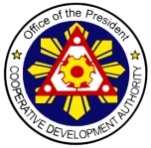 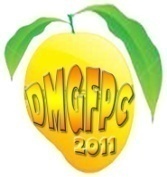 DALAGUETE MANGO GROWERS FRUITS PRODUCER COOPERATIVE (DMGFPC) Casay, Dalaguete, CebuCIN: 0102071109www.dalaguetemango.weebly.comdalaguetemangogrower@yahoo.comExcerpts from the Minutes of the Dalaguete Mango Growers Fruits Producer Cooperative (DMGFPC) of its Regular BOD Meeting on April 21, 2013 at 4:30 P.M. at Immaculate Conception Chapel at ACADAB, Casay, Dalaguete, Cebu.Chairman Vicente Lenares, Presiding						PresentVice Chairman Pablo Gamboa						PresentMember Ricardo Belamia							PresentMember Segundino Jorge							PresentMember Alexander Lumayag							PresentDMGFPC Treasurer George Lumayag						Present--------------------------------------------------------------------------------------------------------------------------------------Resolution No. 04-2013	A Resolution TO CHANGE rURAL BANK OF CEBU SOUTH (rbcs) PASSBOOK SIGNATORIES WITH ACCOUNT NUMBER 003-01-0064784 FROM PREVIOUS OFFICERS, NAMELY: mR. ISIDORO ENTOMA, EX-CHAIRMAN AND MRS. ERNESTA VILLANUEVA, EX-TREASURER TO THE CURRENT OFFICERS: MR. VICENTE LENARES, BOD CHAIRMAN AND MR. GEORGE LUMAYAG, TREASURER OF THE DALAGUETE MANGO GROWERS FRUITS PRODUCER COOPERATIVE.WHEREAS, under Article IV, Section 5 of the DMGFPC Constitution and By-laws, the cooperative shall hold its annual regular general assembly meeting every 3rd Sunday of March at the principal office of the cooperative or at any place within its area of operation and at such time the Board of Directors may designate;WHEREAS, under Article V, Section 7, e of the DMGFPC Constitution and By-laws that one of the duties of the Chairman of the Board is to perform such other functions including bank withdrawals as may be authorized by the Board of Directors or by the General Assembly;	WHEREAS, under Article V, Section 7, f of the DMGFPC Constitution and By-laws that one of the duties of the Treasurer is to perform such other functions including bank withdrawals as may be prescribed in the By-laws or authorized by the General Assembly;	WHEREAS, upon motion of Dir. Ricardo Belamia and approved by the board that the bank signatories of the cooperative are the chairman, Mr. Vicente Lenares and the treasurer, Mr. George Lumayag to do bank transactions like bank withdrawals;	RESOLVED, as it is hereby RESOLVED to change Rural Bank of Cebu South bank signatories of Account Number 003-01-0064784 from previous officers, namely: Mr. Isidoro Entoma, Ex-Chairman and Mrs. Ernesta Villanueva, Ex-Treasurer to the current officers Mr. Vicente Lenares, BOD Chairman and Mr. George Lumayag, Treasurer of Dalaguete Mango Growers Fruits Producer Cooperative.	APPROVED.--------------------------------------------------------------------------------------------------------------------------------------	This is to certify that the foregoing is true and correct from the minutes of the Dalaguete Mango Growers Fruits Producer Cooperative (DMGFPC) BOD Regular Meeting.								LEONORA B. MONTEBON							Secretary, DMGFPCAttested by:		VICENTE LENARES		Chairman, DMGFPCgpl